2023年10月　英会話サロン “English Café” 月会費：10,000円（月5回）12,000円 (取り放題）　or 1回3,000円Sun.Mon.Tues.Wed.ThursFri.Sat.1　　　　　　　　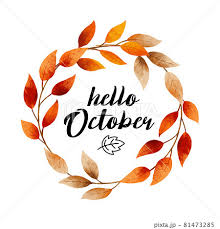 2310:00 – 11:30 英会話(B/C)                      Stephen19:30 - 21:00お仕事帰りの英会話  Stephen410:00 – 11:30  英会話(A)   Stephen11:30 – 13:00  英会話(B/C) Stephen510:00 – 11:30 英会話(B/C)  Sam610:00 – 11:30 英会話(A)    Sam11:30 – 13:00 英会話(B/C)  Sam716:00–17:30  Ian Business English Café814:-00-17:00Session ♫田村綾(p)近藤哲生(b)伊藤ゆり(d)91010:00 – 11:30 英会話(B/C)                      Stephen19:30 - 21:00お仕事帰りの英会話  Stephen　　1110:00 – 11:30  英会話(A)   Stephen11:30 – 13:00  英会話(B/C) Stephen1210:00 – 11:30 英会話(B/C)  Sam1310:00 – 11:30 英会話(A)    Sam11:30 – 13:00 英会話(B/C)  Sam1416:00–17:30  Ian Business English Café15161710:00 – 11:30 英会話(B/C)                      Stephen19:30 - 21:00お仕事帰りの英会話  Stephen1810:00 – 11:30  英会話(A)   Stephen11:30 – 13:00  英会話(B/C) Stephen1910:00 – 11:30 英会話(B/C)  Sam2010:00 – 11:30 英会話(A)    Sam11:30 – 13:00 英会話(B/C)  Sam2116:00–17:30  Ian Business English Café22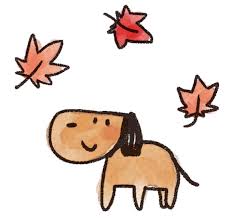 232410:00 – 11:30 英会話(B/C)                      Stephen19:30 - 21:00お仕事帰りの英会話  Stephen2510:00 – 11:30  英会話(A)   Stephen11:30 – 13:00  英会話(B/C) Stephen2610:00 – 11:30 英会話(B/C)  Sam2710:00 – 11:30 英会話(A)    Sam11:30 – 13:00 英会話(B/C)  Sam28 16:00–17:30  Ian Business English Café293031　No Class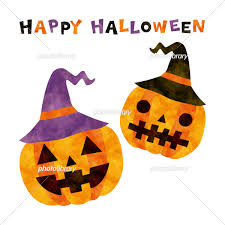 お知らせ：　英検（ライティング指導）・TOEICのクラスにつきましては、伊藤までお尋ねくださいませ。２）神戸海星病院でのボランティア活動が再開されることになりました。　インバウンド対応でニーズが高まっていまが、ボランティアの人数が減り、より柔軟な対応をさせていただいております。　　どうぞよろしくお願いいたします!Session♫＠JETS Academy　10月8日　日曜日　１４：００－１７：００　　田村綾（ｐ）・近藤哲生（ｂ）・伊藤ゆり（ｄ）Ａｄｍｉｓｓｉｏｎ：　２，０００　ｙｅｎ（w/drinks）お知らせ：　英検（ライティング指導）・TOEICのクラスにつきましては、伊藤までお尋ねくださいませ。２）神戸海星病院でのボランティア活動が再開されることになりました。　インバウンド対応でニーズが高まっていまが、ボランティアの人数が減り、より柔軟な対応をさせていただいております。　　どうぞよろしくお願いいたします!Session♫＠JETS Academy　10月8日　日曜日　１４：００－１７：００　　田村綾（ｐ）・近藤哲生（ｂ）・伊藤ゆり（ｄ）Ａｄｍｉｓｓｉｏｎ：　２，０００　ｙｅｎ（w/drinks）お知らせ：　英検（ライティング指導）・TOEICのクラスにつきましては、伊藤までお尋ねくださいませ。２）神戸海星病院でのボランティア活動が再開されることになりました。　インバウンド対応でニーズが高まっていまが、ボランティアの人数が減り、より柔軟な対応をさせていただいております。　　どうぞよろしくお願いいたします!Session♫＠JETS Academy　10月8日　日曜日　１４：００－１７：００　　田村綾（ｐ）・近藤哲生（ｂ）・伊藤ゆり（ｄ）Ａｄｍｉｓｓｉｏｎ：　２，０００　ｙｅｎ（w/drinks）お知らせ：　英検（ライティング指導）・TOEICのクラスにつきましては、伊藤までお尋ねくださいませ。２）神戸海星病院でのボランティア活動が再開されることになりました。　インバウンド対応でニーズが高まっていまが、ボランティアの人数が減り、より柔軟な対応をさせていただいております。　　どうぞよろしくお願いいたします!Session♫＠JETS Academy　10月8日　日曜日　１４：００－１７：００　　田村綾（ｐ）・近藤哲生（ｂ）・伊藤ゆり（ｄ）Ａｄｍｉｓｓｉｏｎ：　２，０００　ｙｅｎ（w/drinks）